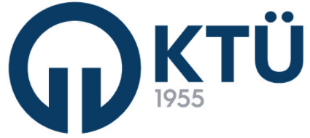 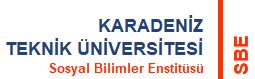                                TEZ SAVUNMA SINAVI GİRİŞ FORMU                                (Düzeltme Kararı Verilen Öğrenciler İçin)Önemli Hatırlatma: Mevzuat gereği tezi hakkında düzeltme kararı verilen öğrenci düzeltme kararının verildiği tez savunma tarihinden itibaren en geç üç ay içinde gereğini yaparak tezini aynı jüri önünde yeniden savunur. Bu itibarla tez savunma sınavının süresi içinde yapılabilmesi için 6 aylık sürenin dolmasına en geç 20 gün kala bu formla Enstitüye başvurulması gerekmektedir. Öğrenci yeni tez savunma sınav tarihini Anabilim Dalı Başkanlığı’ndan öğrenecektir.  gün.ay.202.SOSYAL BİLİMLER ENSTİTÜSÜ MÜDÜRLÜĞÜNESosyal Bilimler Enstitüsü Tez Yazım Kılavuzu’na uygun olarak hazırlanmış olan tez çalışmam, “Lisansüstü Tez Çalışması Orijinallik Raporu Uygulama Esasları” uyarınca oluşturulan “Tez Çalışması Orijinallik Raporu” ile birlikte savunma sınavına girebilmem için ekte sunulmuştur. Arz ederim.                                                                                                                                                                                    İmza     Ad ve SOYAD  